Short Answer Type Questions:1.Give physical landscape of Sahara desert.2.Examine the climate of Sahara desert.3.Describe the flora and fauna of Sahara desert.4.How are depressions and oasis formed?5.Describe the physical landscape of Ladakh.Long Answer Type questions:1.Descrie the life of people in Ladakh.2.Write a note on inhabitation of Sahara.3.Examine the altitude and climate of Ladakh.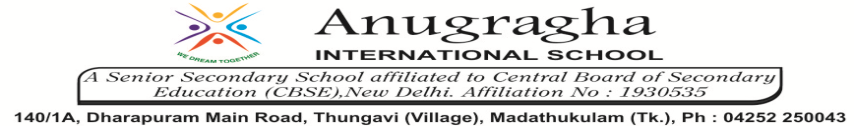 ANNUAL EXAMINATION-FEB-2020KBQ - 04ANNUAL EXAMINATION-FEB-2020KBQ - 04ANNUAL EXAMINATION-FEB-2020KBQ - 04ANNUAL EXAMINATION-FEB-2020KBQ - 04ANNUAL EXAMINATION-FEB-2020KBQ - 04ANNUAL EXAMINATION-FEB-2020KBQ - 04NAME   «NAME_OF_THE_STUDENT»«NAME_OF_THE_STUDENT»«NAME_OF_THE_STUDENT»AD.NO«ADMNO»CLASSVII-«SECTION»VII-«SECTION»VII-«SECTION»EX.NO«EXNO»G.D05.02.2020S.D08.02.2020SUBSSTTOPIC: CH:10.LIFE IN THE DESERTSTOPIC: CH:10.LIFE IN THE DESERTSTOPIC: CH:10.LIFE IN THE DESERTSTOPIC: CH:10.LIFE IN THE DESERTSTOPIC: CH:10.LIFE IN THE DESERTSTOPIC: CH:10.LIFE IN THE DESERTS